Brian Litten, JDChief Strategic Growth Officer, Tabula Rasa HealthCareBrian Litten joined Tabula Rasa HealthCare in 2014 as chief strategic growth officer, general counsel and chief compliance officer. Since the Company’s IPO in 2016, Litten has focused on the disciplined, sustainable and strategic growth of the company as TRHC’s chief strategic growth officer. This role involves developing value-based contracting models and new initiatives with payers, providers and international and domestic channel partners.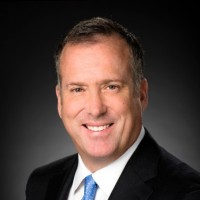 Before joining the Company, Litten led the successful development and startup of two healthcare technology companies, including serving as CEO of PathForward Oncology in Bluffton, South Carolina. He has held management positions with health insurance companies, including Horizon Blue Cross Blue Shield of New Jersey and AmeriHealth. Litten also served as assistant attorney general and chief legislative counsel to New Jersey Governor Christine Todd Whitman.Litten’s expertise in healthcare strategy, growth and policy has resulted in his past election as chair of the New Jersey Association of Health Plans and as senior fellow at the Jefferson School of Population Health. He has also been appointed by several governors to serve on healthcare access and reform commissions where he actively participated and co-authored final reports. Additionally, Litten was a member of the Board and the Executive Committee of the Coriell Institute for Medical Research and the Public Affairs Council in Washington.Litten earned a Juris Doctor degree from Rutgers University School of Law and a Bachelor of Arts in economics from Vassar College.